Түймелерден түрлі-түсті ыдыс дайындауМақсаты:Түймелерден түрлі-түсті ыдыс дайындауды үйренедіДескриптор: Түймелерден түрлі-түсті ыдыс дайындайдыҚажет материалдар:металл ыдыс;түрлі түсті түймелер;желім тапаншасы.Бейненұсқасы: https://www.youtube.com/watch?v=aGRXk4ZsdnwКүтілетін нәтиже: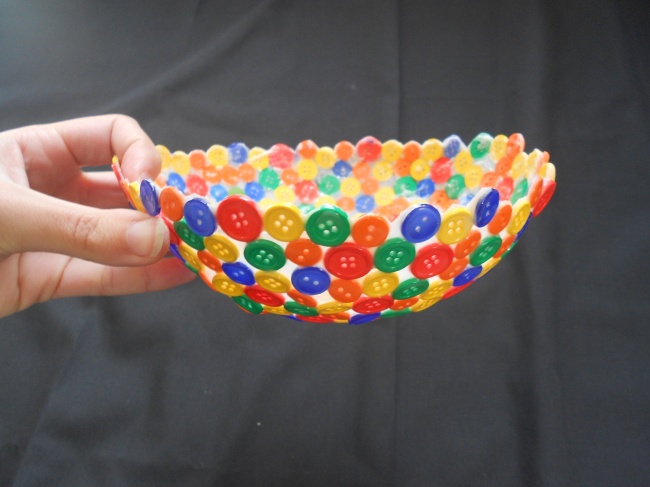 Дайындау барысы:Егер үйде орташа өлшем болуы керек металл ыдыс болмаса, қарапайым керамикалық ыдыс пайдалануға болады. Сондай-ақ, үлкен әсер үшін түрлі түсті ғана емес, түрлі өлшемдегі түймелерді пайдалануға болады.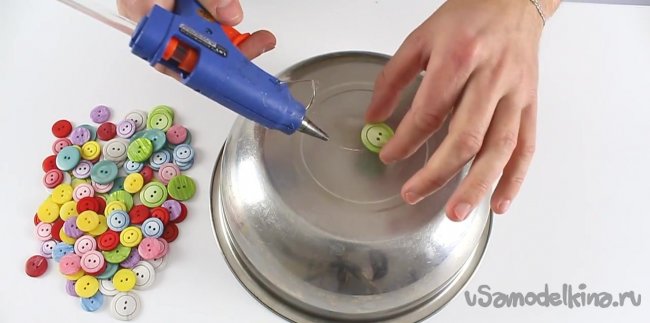 Бұл үдерісте күрделі ештеңе жоқ: оның төменгі бөлігінің ортасынан бастап, түймені ыдысқа жапсыру қажет: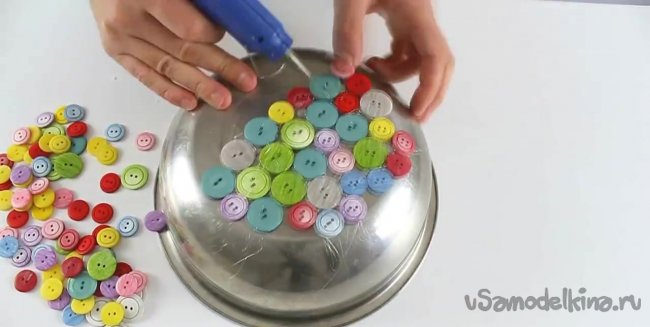 Барлық түймелер желімдегеннен кейін, желімдеуден кейін қалған қуыстарды мұқият толтыру керек.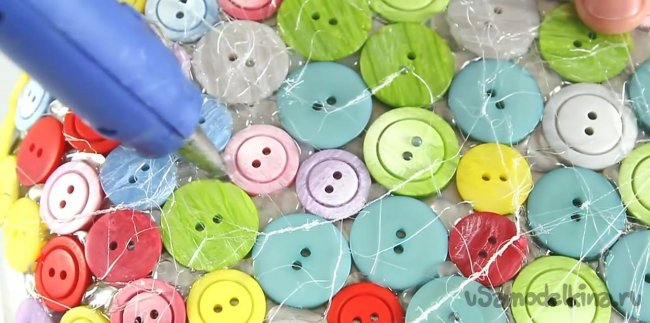 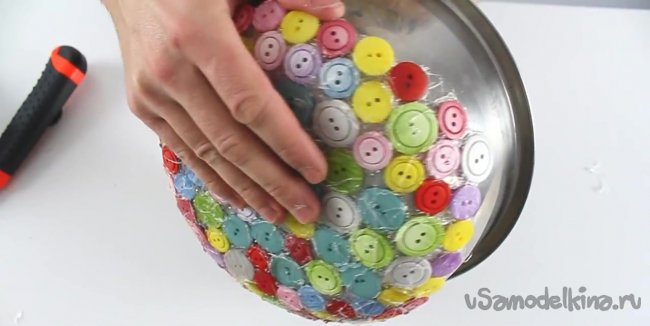 Соңында ыдыс аяқ пен түймеден жасалған құрылғыны абайлап ажыратып алу керек.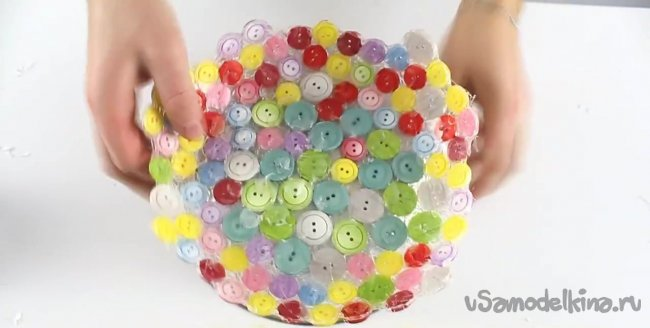 